                  REKRUTACJA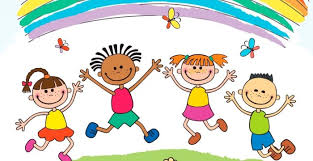 GMINNY KLUB MALUCHA W POMIECHÓWKUOGŁASZA NABÓR DZIECI OD 1 DO 3 ROKU ŻYCIANA ROK SZKOLNY 2022/ 2023,KTÓRY TRWA OD 15 MARCA DO 29 KWIETNIA 2022 r.Od 1 marca do 8 marca – składanie deklaracji o kontynuowaniu uczęszczania do Gminnego Klubu Malucha w Pomiechówku (deklaracje składają rodzice  dzieci uczęszczających do Klubu Malucha). Deklaracje pobieramy i składamy u wychowawców grup. Od 15 marca do 29 kwietnia – składanie wniosków do Klubu Malucha, rekrutacja na wolne miejsca.Wnioski  będą dostępne w recepcji Przedszkola „ Pod Dębami” w Pomiechówku oraz do pobrania na stronie www.maluch.pomiechowek.plWnioski  należy składać w kopertach do skrzynki podawczej znajdującej się                  przy recepcji Przedszkola „ Pod Dębami” w Pomiechówku.Do wniosków rodzice są zobowiązani dołączyć zaświadczenie o zatrudnieniu.W razie pytań prosimy o kontakt pod numerem tel. 506 842 304Lista dzieci przyjętych do Gminnego Klubu Malucha będzie zamieszczona na tablicy informacyjnej w Klubie Malucha oraz na stronie  Klubu Malucha w Pomiechówku 09.05.2022 r.